ENCUESTA ANUAL DE LA INDUSTRIA MANUFACTURERA (EAIM) 2020CIFRAS PRELIMINARESEl Instituto Nacional de Estadística y Geografía (INEGI) presenta los resultados preliminares de la Encuesta Anual de la Industria Manufacturera (EAIM) 2020 con los que se ofrece un panorama sobre el comportamiento económico de estructura de las principales variables del sector manufacturero del país.La EAIM sirve como insumo fundamental para la generación de diversos cálculos macroeconómicos, así como de indicadores económicos relacionados con el empleo, la producción y la inversión de la industria manufacturera. La oferta estadística está conformada por valores absolutos de personal ocupado, horas trabajadas, remuneraciones, gastos por consumo de bienes y servicios, ingresos por suministro de bienes y servicios, valor de producción, existencias y activos fijos, las cuales se desagregan por sector, subsector, rama y clase de actividad de acuerdo con el Sistema de Clasificación Industrial de América del Norte (SCIAN) 2013, lo que permiten dar seguimiento al comportamiento de la actividad económica de este sector. PRINCIPALES RESULTADOSEn 2020, la EAIM presentó variaciones anuales negativas en cinco de sus principales variables respecto a 2019: personal ocupado con 2.3%, horas trabajadas con 7.4%, valor de producción con 5.2%, gastos totales con 4.9%, ingresos totales con 4.7%, mientras que el valor de los activos fijos tuvo un crecimiento anual de 3.8% en dicho periodo. Resultados de las principales variables de las industrias manufactureras (Miles de millones de pesos corrientes) p/ Cifras preliminares.Fuente: INEGI.En 2020, la participación del personal ocupado subcontratado se redujo en 0.4 puntos en comparación con la contribución que tenía en 2019. Este rubro registró disminuciones en 13 subsectores. Los descensos más pronunciados ocurrieron en  la impresión e industrias conexas (3 puntos), industria del plástico y del hule (2.1 puntos), industria de la madera (1.8 puntos), fabricación de maquinaria y equipo (1.2 puntos) y fabricación de muebles (1.1 puntos).Con relación al personal ocupado total de las industrias manufactureras por sexo y subsector en 2020, seis subsectores registraron más de 40% de mujeres laborando en sus industrias; el de mayor participación fue el de fabricación de prendas de vestir con 56.4% del total de personal. Le siguieron el de otras industrias manufactureras con 54.9% y el de fabricación de equipo de computación 51.6 por ciento. En 2020 se registró un crecimiento en las horas laboradas por el personal dependiente de la razón social de 0.4 puntos porcentuales. Las horas trabajadas por el personal subcontratado descendieron 0.4 puntos porcentuales.Las remuneraciones medias de las industrias manufactureras presentaron un incremento en 2020 de 4.1% respecto al año inmediato anterior. En 20 de los 21 subsectores se presenta aumento, destacando la fabricación de aparatos eléctricos 8%, fabricación de productos metálicos 7.2% y otras industrias manufactureras con 6 por ciento.En el valor de la producción los cinco principales subsectores concentraron 72.3% de la producción total de las industrias manufactureras durante 2020. En 2020, las materias primas y auxiliares representaron el principal rubro del consumo de bienes y servicios al contribuir con 75.4% del total del sector, seguido del resto de consumos (fletes, energía eléctrica y otros consumos) con 16.4% y el consumo de envases y empaques con 4.2 por ciento.Las ventas netas de productos elaborados de las industrias manufactureras representaron el principal ingreso por suministro de bienes y servicios, contribuyendo con 90.1% del total; en segundo lugar, destacó el ingreso por maquila con 8.4 por ciento.La maquinaria y equipo de producción constituyó el activo más importante de las industrias manufactureras, seguido por los bienes inmuebles. Ambos conceptos concentraron más de 90% del total de activos fijos.Los resultados completos de la EAIM de 2020 y años previos se encuentran disponibles en el portal del Instituto (www.inegi.org.mx), en las siguientes secciones:Programas:  https://www.inegi.org.mx/programas/eaim/2013/Banco de Información Económica (BIE): https://www.inegi.org.mx/app/indicadores/bie.htmlNota al usuario.La Tasa de No Respuesta de la Encuesta Anual de la Industria Manufacturera (EAIM), correspondiente al año de estudio 2020, registró porcentajes apropiados conforme al diseño estadístico de la encuesta, lo que permitió la generación de estadísticas con niveles altos de precisión. De las 223 clases de actividad que estudia la encuesta solo 14 presentaron problemas, las cuales representan 2.9% en relación con la variable de ingresos del total de las industrias manufactureras, entre las que se encuentran: corte y empacado de carne de ganado, aves y otros animales comestibles, elaboración de cigarros, complejos siderúrgicos, laminación secundaria de cobre y, fabricación de maquinaria y equipo para la construcción, para las que se recomienda el uso con reserva de las estimaciones.Se anexa nota técnicaPara consultas de medios y periodistas, contactar a: comunicacionsocial@inegi.org.mxo llamar al teléfono (55) 52-78-10-00, exts. 1134, 1260 y 1241.Dirección de Atención a Medios / Dirección General Adjunta de Comunicación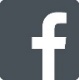 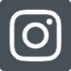 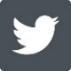 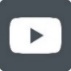 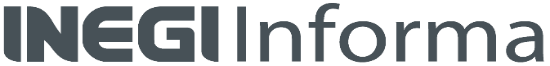 NOTA TÉCNICAENCUESTA ANUAL DE LA INDUSTRIA MANUFACTURERA (EAIM) CIFRAS DE 2020El Instituto Nacional de Estadística y Geografía (INEGI) presenta los resultados de la Encuesta Anual de la Industria Manufacturera (EAIM) con información referida a 2020. La EAIM surgió en 1963, es decir, que tiene una historia de casi 60 años brindando estadísticas básicas sobre el comportamiento económico de estructura de las principales variables del sector manufacturero del país, que sirve como insumo fundamental para la generación de diversos cálculos macroeconómicos, así como de indicadores económicos relacionados con el empleo, la producción y la inversión de la industria manufacturera. La oferta estadística está conformada por valores absolutos de personal ocupado, horas trabajadas, remuneraciones, gastos por consumo de bienes y servicios, ingresos por suministro de bienes y servicios, valor de producción, existencias y activos fijos, las cuales se desagregan por sector, subsector, rama y clase de actividad de acuerdo con el Sistema de Clasificación Industrial de América del Norte (SCIAN) 2013, lo que permiten dar seguimiento al comportamiento de la actividad económica de este sector. Asimismo, se difunde información de carácter cualitativo sobre la vinculación internacional, capacitación, gastos e ingresos del comercio electrónico y características generales de los establecimientos manufactureros.La EAIM serie 2013 ofrece información del periodo 2013-2020. Las series anteriores cubren la información a partir de1994.Principales resultados.En 2020, la EAIM presenta variaciones anuales negativas en cinco de sus principales variables respecto a 2019: personal ocupado, horas trabajadas, valor de producción, gastos e ingresos totales, con 2.3%, 7.4%, 5.2%, 4.9%, y 4.7% respectivamente; mientras que el valor de los activos fijos muestra crecimiento anual de 3.8% en dicho periodo. Cuadro 1 Resultados de las principales variables de las industrias manufactureras (Miles de millones de pesos corrientes) p/ Cifras preliminares.Fuente: INEGI.En 2020, la participación del personal ocupado subcontratado se reduce en 0.4 puntos en comparación con la contribución que tenía en 2019.Dicho rubro registra disminuciones en 13 subsectores, entre los que más destacan por su nivel de disminución se encuentran la impresión e industrias conexas 3 puntos, industria del plástico y del hule 2.1 puntos, industria de la madera 1.8 puntos, fabricación de maquinaria y equipo 1.2 puntos y fabricación de muebles 1.1 puntos de diferencia.Cuadro 2 Participación porcentual del personal ocupado de las industrias manufactureras por tipo de contratación y subsectorp/ Cifras preliminares.Fuente: INEGI.Se tienen seis subsectores en los que la participación del personal subcontratado se incrementa, siendo la industria del papel, fabricación de equipo de computación, productos derivados del petróleo y fabricación de aparatos eléctricos los que registran disminución en su contribución del personal ocupado de 0.8, 0.7, 0.6 y 0.4 puntos en forma respectiva.Dos subsectores se mantienen en su composición del personal ocupado por tipo de contratación en 2019 y 2020, los cuales son productos a base de minerales no metálicos e industrias metálicas básicas.Con relación al personal ocupado total de las industrias manufactureras por sexo y subsector en 2020, seis subsectores tienen más de 40% de mujeres laborando en sus industrias, siendo el de mayor participación el de fabricación de prendas de vestir con 56.4% del total de personal, sigue las otras industrias manufactureras 54.9%, fabricación de equipo de computación 51.6%, fabricación de productos textiles 43%, impresión e industrias conexas 41.1% e industria del plástico y del hule 40.9 por ciento. De acuerdo con la diferencia anual, durante 2020 se tienen 19 subsectores en los que la participación de las mujeres se incrementa, siendo los de mayor dinamismo la fabricación de muebles 1.5%, seguido por curtido y acabado de cuero y piel e industrias de las bebidas y del tabaco 1.3% en ambos casos.Cuadro 3Participación del personal ocupado total de las industrias manufactureras por sexo y subsector(Porcentaje)p/ Cifras preliminares. Fuente: INEGI.A nivel de las industrias manufactureras, la composición del personal ocupado entre hombres y mujeres se mantiene en el periodo 2019-2020, participando las mujeres con un poco más de una tercera parte del total, 36.1% y 36.4% para cada año de forma respectiva.Gráfica 1 Participación del personal ocupado total de las industrias manufactureras por sexo(Porcentaje)p/ Cifras preliminares.Fuente: INEGI.En materia de horas trabajas por el personal de las industrias manufactureras, se registra un crecimiento en las horas laboradas por el personal dependiente de la razón social de 0.4 puntos porcentuales, misma medida en que se reducen las horas trabajadas por el personal subcontratado.Cuadro 4Participación de las horas trabajadas de las industrias manufactureras por tipo de contratación y subsector(Porcentaje)p/ Cifras preliminares. Fuente: INEGI.Las remuneraciones medias de las industrias manufactureras presentan un incremento en 2020 de 4.1% respecto al año inmediato anterior. En 20 de los 21 subsectores se presenta aumento, destacando la fabricación de aparatos eléctricos 8%, fabricación de productos metálicos 7.2%, otras industrias manufactureras 6%, industrias metálicas básicas 5.9%, industria del papel 5.8% y fabricación de equipo de computación con 5.2 por ciento. El subsector referente a derivados del petróleo presenta disminución de 0.7% respecto al año 2019. Cuadro 5 Remuneraciones medias anuales por persona ocupada de las industrias manufactureras por subsector (Miles de pesos corrientes)p/ Cifras preliminares. Fuente: INEGI.Por su parte, en el valor de la producción los cinco principales subsectores concentran 72.3% de la producción total de las industrias manufactureras en 2020. Los 16 subsectores restantes contribuyen con 27.7 por ciento.Gráfica 2 Participación del valor de la producción de las industrias manufactureras por subsector(Porcentaje)p/ Cifras preliminares.Fuente: INEGI.En 2020, las materias primas y auxiliares representan el principal rubro del consumo de bienes y servicios al contribuir con 75.4% del total del sector, seguido del resto de consumos (fletes, energía eléctrica y otros consumos) con 16.4%, consumo de envases y empaques 4.2% y pago por suministro de personal 4 por ciento.Cuadro 6 Participación del consumo de bienes y servicios de las industrias manufactureras por concepto y subsector, 2020p/(Porcentaje)p/ Cifras preliminares.Fuente: INEGI.Por otra parte, durante 2020 las ventas netas de productos elaborados de las industrias manufactureras representan el principal ingreso por suministro de bienes y servicios, contribuyendo con 90.1% del total, en segundo lugar, se tiene el ingreso por maquila con 8.4 por ciento.Cuadro 7Participación de los ingresos por suministro de bienes y servicios de las industrias manufactureras por concepto y subsector, 2020p/(Porcentaje)p/ Cifras preliminares. Fuente: INEGI.Durante 2020, la maquinaria y equipo de producción representa el activo más importante de las industrias manufactureras, seguido por los bienes inmuebles. Ambos conceptos concentran más de 90% del total de activos fijos.Gráfica 3 Participación de los activos fijos totales de las industrias manufactureras por tipo de activo(Porcentaje)p/ Cifras preliminares.Fuente: INEGI.En cuanto a variables de carácter cualitativo, se dispone de información referente al nivel de instrucción del personal ocupado. En este sentido, destaca la disminución que tiene el personal con educación básica, tanto en hombres como mujeres, con 0.4 y 0.5 puntos porcentuales de diferencia entre ambos años. Situación semejante se presenta en el nivel de instrucción de educación superior con 0.1 puntos de diferencia en ambos sexos. Cuadro 8Participación del personal ocupado dependiente de la razón social de las industrias manufactureras por sexo y nivel de estudios(Porcentaje)p/ Cifras preliminares.Fuente: INEGI.El número de establecimientos manufactureros que proporcionaron capacitación a su personal representó 7.7% y 6.1% en 2019 y 2020, respectivamente. Grafica 4Participación de los establecimientos de las industrias manufactureras que proporcionaron capacitación al personal ocupado(Porcentaje)p/ Cifras preliminares.Fuente: INEGI.Los gastos que se realizan utilizando medios electrónicos representan 21.1% del total de los gastos reportados por las industrias manufactureras en 2020.Los gastos se realizaron a través de diferentes modalidades, siendo la principal el correo electrónico con 42.5%, páginas web de las y los proveedores 28.9%, páginas web de intermediarios 2.9%, redes sociales 2.4% y por otra modalidad informática 23.3 por ciento.Gráfica 5Participación de los medios de transacción en los gastos de las industrias manufactureras realizados a través de medios electrónicos (Porcentaje)p/ Cifras preliminares. Fuente: INEGI.Por su parte, 16.8% de los ingresos totales de las industrias manufactureras durante 2020 se recibieron utilizando un medio electrónico.La modalidad electrónica mediante la cual los establecimientos manufactureros obtuvieron mayor cantidad de ingresos fue el correo electrónico con 33.5%, seguido de otra modalidad informática 31.7%, página web del establecimiento 26%, redes sociales 6.3% y páginas web de terceros 2.5 por ciento.Gráfica 6Participación de los medios de transacción en los ingresos realizados a través de medios electrónicos de las industrias manufactureras(Porcentaje)p/ Cifras preliminares. Fuente: INEGI.Los resultados completos de la EAIM de 2020 y años previos se encuentran disponibles en el portal del Instituto (www.inegi.org.mx), en las siguientes secciones:Programas:  https://www.inegi.org.mx/programas/eaim/2013/Banco de Información Económica (BIE): https://www.inegi.org.mx/app/indicadores/bie.htmlNota al usuario.La Tasa de No Respuesta de la Encuesta Anual de la Industria Manufacturera (EAIM), correspondiente al año de estudio 2020, registró porcentajes apropiados conforme al diseño estadístico de la encuesta, lo que permitió la generación de estadísticas con niveles altos de precisión. De las 223 clases de actividad que estudia la encuesta solo 14 presentaron problemas, las cuales representan 2.9% en relación con la variable de ingresos del total de las industrias manufactureras, entre las que se encuentran: corte y empacado de carne de ganado, aves y otros animales comestibles, elaboración de cigarros, complejos siderúrgicos, laminación secundaria de cobre y, fabricación de maquinaria y equipo para la construcción, para las que se recomienda el uso con reserva de las estimaciones.Aspectos metodológicos.El objetivo de la EAIM es generar estadísticas básicas sobre el comportamiento económico de estructura de las principales variables del sector manufacturero del país, que sirve como insumo fundamental para la generación de diversos cálculos macroeconómicos, así como de indicadores económicos relacionados con el empleo, la producción y la inversión de la industria manufacturera. Se aplican las Recomendaciones internacionales para estadísticas industriales 2008 de la Organización de las Naciones Unidas.La unidad de observación son los establecimientos clasificados en el sector 31-33 Industrias manufactureras del Sistema de Clasificación Industrial de América del Norte (SCIAN) 2013.Se incluyen los establecimientos que disponen del Programa de la Industria Manufacturera, Maquiladora y de Servicios de Exportación (IMMEX). La encuesta cubre la siguiente temática:Vinculación internacional   Personal dependiente de la razón socialPersonal suministrado por otra razón socialCapacitación RemuneracionesConsumo de bienes y serviciosGastos por comercio electrónicoGastos fiscales, financieros y donacionesImpuesto al valor agregado (IVA)Ingresos por suministro de bienes y servicios Ingresos por comercio electrónicoIngresos financieros, subsidios y donacionesValor de la producciónExistenciasActivos fijos Características generales de los establecimientosLa cobertura geográfica es nacional por clase de actividad SCIAN.Para la serie 2013, el marco de la encuesta se conformó con el directorio de los resultados definitivos de los Censos Económicos 2014 (datos de 2013), actualizado por el Registro Estadístico de Negocios de México (RENEM).Cuadro 9Marco de muestreo de la EAIMParticipación porcentualFuente: INEGILa serie actual de la EIAM tiene un diseño estadístico mixto, midiendo 239 clases de actividad económica, de las cuales 235 tienen un diseño no probabilístico y cuatro un diseño probabilístico. La selección de la muestra de las clases con diseño no probabilístico se basó en la variable de ingresos, integrando los establecimientos de acuerdo con su contribución en la variable citada. La muestra de las clases con diseño probabilístico se realizó de manera aleatoria e independiente para cada estrato.  El tamaño de muestra se obtuvo a través de la expresión para estimar un total, con un nivel de confianza de 95%, un error relativo de 10% y una tasa de no respuesta esperada de 15%. Considerando al estrato uno con certeza.El tamaño de muestra total de la EAIM está conformado por 10,447 establecimientos manufactureros.Cuadro 10Tamaño de muestra de la EAIM por tipo de diseñoSe utilizan dos modalidades para la captación de la información: Cuestionario impreso (en papel) y cuestionario electrónico en el Sitio del INEGI en Internet.Los resultados se difunden a los 12 meses de concluido el año de referencia de la información. La fecha de difusión de dicha encuesta se encuentra establecida en el Calendario de difusión de información estadística y geográfica y de Interés Nacional del INEGI, publicado en el Sitio del INEGI en Internet en la siguiente liga electrónica:https://www.inegi.org.mx/app/saladeprensa/calendario/default.htmlCon el objetivo de brindar mayores elementos que permitan evaluar la precisión de los datos generados por la EAIM, se publican los indicadores de precisión estadística para la variable de personal ocupado de las cuatro clases con diseño probabilístico, así como las coberturas respecto a ingresos totales para las clases de actividad con diseño no probabilístico.Toda la información de la EAIM se puede consultar en el portal del Instituto (www.inegi.org.mx) en los siguientes apartados:Programas:https://www.inegi.org.mx/programas/eaim/2013/Banco de Información Económica (BIE):https://www.inegi.org.mx/app/indicadores/bie.html* * * * * *VariableAñoAñoVariación anual (%)Variable20192020p/Variación anual (%)Personal ocupado total (miles de personas)4 3434 241-2.3Horas trabajadas (millones de horas)10 3539 582-7.4Valor de producción8 4368 001-5.2Gastos por consumo de bienes y servicios6 1155 817-4.9Ingresos por suministro de bienes y servicios9 3148 873-4.7Valor de activos fijos totales3 4973 6293.8VariableAñoAñoVariación anual (%)Variable20192020p/Variación anual (%)Personal ocupado total (miles de personas)4 3434 241-2.3Horas trabajadas (millones de horas)10 3539 582-7.4Valor de producción8 4368 001-5.2Gastos por consumo de bienes y servicios6 1155 817-4.9Ingresos por suministro de bienes y servicios9 3148 873-4.7Valor de activos fijos totales3 4973 6293.8Sector/subsectorPersonal ocupadoPersonal ocupadoPersonal ocupadoPersonal ocupadoDiferencia anualDiferencia anualSector/subsector201920192020p/2020p/DependienteSubcontratadoSector/subsectorDependienteSubcontratadoDependienteSubcontratadoDependienteSubcontratado31-33 Industrias manufactureras80.180.519.919.50.4-0.4311 Industria alimentaria84.084.216.015.80.1-0.1312 Industria de las bebidas y del tabaco78.278.621.821.40.5-0.5313 Fabricación de insumos textiles78.378.021.722.0-0.20.2314 Fabricación de productos textiles91.291.58.88.50.2-0.2315 Fabricación de prendas de vestir85.185.314.914.70.2-0.2316 Curtido y acabado de cuero y piel88.488.411.611.60.1-0.1321 Industria de la madera81.383.118.716.91.8-1.8322 Industria del papel76.575.823.524.2-0.80.8323 Impresión e industrias conexas77.180.122.919.93.0-3.0324 Productos derivados del petróleo92.391.87.78.2-0.60.6325 Industria química68.969.031.131.00.1-0.1326 Industria del plástico y del hule68.670.731.429.32.1-2.1327 Productos a base de minerales no metálicos60.360.339.739.70.00.0331 Industrias metálicas básicas65.965.934.134.10.00.0332 Fabricación de productos metálicos81.981.818.118.2-0.10.1333 Fabricación de maquinaria y equipo77.979.122.120.91.2-1.2334 Fabricación de equipo de computación91.490.78.69.3-0.70.7335 Fabricación de aparatos eléctricos74.674.125.425.9-0.40.4336 Fabricación de equipo de transporte78.178.821.921.20.8-0.8337 Fabricación de muebles89.090.111.09.91.1-1.1339 Otras industrias manufactureras93.293.76.86.30.5-0.5Sector/SubsectorAñoAñoAñoAñoDiferencia anualDiferencia anualSector/Subsector201920192020p/2020p/Diferencia anualDiferencia anualSector/SubsectorHombresMujeresHombresMujeresHombresMujeres31-33 Industrias manufactureras63.936.163.636.4-0.30.3311 Industria alimentaria61.138.961.138.90.00.0312 Industria de las bebidas y del tabaco81.218.879.920.1-1.31.3313 Fabricación de insumos textiles74.026.074.625.40.6-0.6314 Fabricación de productos textiles57.942.157.043.0-0.90.9315 Fabricación de prendas de vestir43.856.243.656.4-0.20.2316 Curtido y acabado de cuero y piel62.937.161.638.4-1.31.3321 Industria de la madera82.317.781.618.4-0.70.7322 Industria del papel76.123.976.423.60.3-0.3323 Impresión e industrias conexas59.640.458.941.1-0.70.7324 Productos derivados del petróleo80.319.780.020.0-0.30.3325 Industria química68.431.668.331.7-0.10.1326 Industria del plástico y del hule59.440.659.140.9-0.30.3327 Productos a base de minerales no metálicos82.717.382.517.5-0.20.2331 Industrias metálicas básicas86.813.286.313.7-0.50.5332 Fabricación de productos metálicos82.717.382.018.0-0.70.7333 Fabricación de maquinaria y equipo76.523.576.523.50.00.0334 Fabricación de equipo de computación48.551.548.451.6-0.10.1335 Fabricación de aparatos eléctricos61.938.161.738.3-0.20.2336 Fabricación de equipo de transporte62.737.362.337.7-0.40.4337 Fabricación de muebles71.228.869.730.3-1.51.5339 Otras industrias manufactureras45.654.445.154.9-0.50.5Sector/subsectorHoras trabajadasHoras trabajadasHoras trabajadasHoras trabajadasDiferencia anualDiferencia anualSector/subsector201920192020p/2020p/DependienteSubcontratadoSector/subsectorDependienteSubcontratadoDependienteSubcontratadoDependienteSubcontratado31-33 Industrias manufactureras79.920.180.319.70.4-0.4311 Industria alimentaria84.615.484.315.7-0.30.3312 Industria de las bebidas y del tabaco78.321.778.821.20.5-0.5313 Fabricación de insumos textiles77.122.977.322.70.2-0.2314 Fabricación de productos textiles91.28.891.28.80.00.0315 Fabricación de prendas de vestir84.415.685.914.11.5-1.5316 Curtido y acabado de cuero y piel88.611.488.511.5-0.10.1321 Industria de la madera80.719.382.917.12.2-2.2322 Industria del papel75.824.274.925.1-0.80.8323 Impresión e industrias conexas75.624.479.021.03.5-3.5324 Productos derivados del petróleo92.17.992.27.80.1-0.1325 Industria química68.831.269.130.90.3-0.3326 Industria del plástico y del hule67.732.370.229.82.4-2.4327 Productos a base de minerales no metálicos59.041.059.340.70.3-0.3331 Industrias metálicas básicas65.035.065.134.90.1-0.1332 Fabricación de productos metálicos82.317.781.818.2-0.50.5333 Fabricación de maquinaria y equipo77.922.178.721.30.8-0.8334 Fabricación de equipo de computación91.78.390.49.6-1.31.3335 Fabricación de aparatos eléctricos75.224.874.725.3-0.50.5336 Fabricación de equipo de transporte77.322.778.121.90.8-0.8337 Fabricación de muebles89.011.091.18.92.2-2.2339 Otras industrias manufactureras93.07.093.56.50.5-0.5Sector/SubsectorAño Año Variación anual (%)Sector/Subsector20192020p/Variación anual (%)31-33 Industrias manufactureras188.1195.84.1311 Industria alimentaria102.5106.43.8312 Industria de las bebidas y del tabaco160.0165.73.6313 Fabricación de insumos textiles149.2153.22.7314 Fabricación de productos textiles143.2147.22.8315 Fabricación de prendas de vestir110.2110.70.4316 Curtido y acabado de cuero y piel125.0127.62.1321 Industria de la madera133.3136.62.5322 Industria del papel235.9249.65.8323 Impresión e industrias conexas191.0198.43.8324 Productos derivados del petróleo479.8476.6-0.7325 Industria química359.3366.31.9326 Industria del plástico y del hule210.2215.72.6327 Productos a base de minerales no metálicos257.2267.03.8331 Industrias metálicas básicas357.5378.75.9332 Fabricación de productos metálicos144.3154.67.2333 Fabricación de maquinaria y equipo255.8267.94.8334 Fabricación de equipo de computación212.4223.65.2335 Fabricación de aparatos eléctricos208.3225.08.0336 Fabricación de equipo de transporte217.0223.83.1337 Fabricación de muebles152.6158.13.6339 Otras industrias manufactureras207.1219.56.0Sector SubsectorConceptoConceptoConceptoConceptoSector SubsectorMaterias primas y auxiliaresEnvases y empaquesPagos por suministro de personalResto de consumos31-33 Industrias manufactureras75.44.24.016.4311 Industria alimentaria74.87.13.714.4312 Industria de las bebidas y del tabaco40.536.73.719.1313 Fabricación de insumos textiles70.41.36.521.8314 Fabricación de productos textiles72.02.13.622.3315 Fabricación de prendas de vestir50.61.46.541.5316 Curtido y acabado de cuero y piel70.51.36.321.9321 Industria de la madera78.10.75.116.1322 Industria del papel70.13.93.322.7323 Impresión e industrias conexas65.61.47.026.0324 Productos derivados del petróleo92.00.50.57.0325 Industria química71.15.84.019.1326 Industria del plástico y del hule68.51.88.621.1327 Productos a base de minerales no metálicos39.35.38.846.6331 Industrias metálicas básicas81.50.42.515.6332 Fabricación de productos metálicos71.22.07.119.7333 Fabricación de maquinaria y equipo73.30.76.719.3334 Fabricación de equipo de computación48.01.68.342.1335 Fabricación de aparatos eléctricos78.51.66.313.6336 Fabricación de equipo de transporte85.50.43.011.1337 Fabricación de muebles61.42.75.030.9339 Otras industrias manufactureras44.53.25.946.4Sector/SubsectorConceptoConceptoConceptoSector/SubsectorVentas netas de productos elaboradosIngresos por maquilaOtros ingresos31-33 Industrias manufactureras90.18.41.5311 Industria alimentaria97.21.31.5312 Industria de las bebidas y del tabaco97.60.22.2313 Fabricación de insumos textiles90.78.50.8314 Fabricación de productos textiles88.210.81.0315 Fabricación de prendas de vestir64.733.02.3316 Curtido y acabado de cuero y piel83.315.80.9321 Industria de la madera93.83.23.0322 Industria del papel97.31.51.2323 Impresión e industrias conexas89.39.71.0324 Productos derivados del petróleo99.40.20.4325 Industria química95.51.92.6326 Industria del plástico y del hule86.112.51.4327 Productos a base de minerales no metálicos94.84.30.9331 Industrias metálicas básicas96.32.71.0332 Fabricación de productos metálicos83.012.74.3333 Fabricación de maquinaria y equipo81.815.92.3334 Fabricación de equipo de computación32.966.60.5335 Fabricación de aparatos eléctricos80.318.21.5336 Fabricación de equipo de transporte90.48.61.0337 Fabricación de muebles69.629.41.0339 Otras industrias manufactureras38.259.72.1Nivel de estudiosHombresHombresMujeresMujeresDiferencia anualDiferencia anualNivel de estudios20192020p/20192020p/HombresMujeresSin instrucción3.03.13.84.00.10.2Educación Básica53.653.359.559.0-0.4-0.5Educación media superior29.229.523.924.30.30.5Educación superior14.214.112.812.7-0.1-0.1DominioUnidades económicasPersonal ocupado total(Personas)Ingresos totales (Miles de pesos)Industrias manufactureras100.00100.00100.00Marco de diseño (239 clases)89.0296.6099.33Diseño no probabilístico (235 Clases)40.4785.0797.77Diseño Probabilístico (4 clases)48.5611.541.56DominioMuestraIndustrias manufactureras10 447Diseño no probabilístico (235 Clases)10 080Diseño Probabilístico (4 clases)367